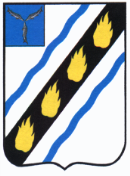 АДМИНИСТРАЦИЯРОЗОВСКОГО  МУНИЦИПАЛЬНОГО ОБРАЗОВАНИЯСОВЕТСКОГО МУНИЦИПАЛЬНОГО РАЙОНА САРАТОВСКОЙ ОБЛАСТИПОСТАНОВЛЕНИЕот  29.11.2021  №  63с. РозовоеО внесении изменений в постановление№ 125а от  31.07.2013 г.	В  соответствии с Федеральным законом от 30.12.2020 № 509-ФЗ «О внесении изменений в отдельные законодательные акты Российской Федерации», руководствуясь Уставом  Розовского  муниципального образования, администрация  Розовского  муниципального образования ПОСТАНОВЛЯЕТ:1. Внести следующее изменение в постановление  администрации Розовского муниципального образования от 31.07.2013г. № 125а «Об утверждении  Правил внутреннего трудового распорядка для работников администрации Розовского  муниципального образования Советского муниципального района Саратовскойобласти  »:  раздел 4 «Основные права и обязанности работодателя» дополнить п.п. следующего содержания : - при нарушении работодателем  установленного срока соответственно выплаты заработной платы, оплаты отпуска, выплат при увольнении и (или) других выплат, причитающихся работнику, работодатель обязан выплатить их с уплатой процентов (денежной компенсации) в размере не ниже одной сто пятидесятой действующей в это время ключевой ставки ЦБ Российской Федерации от не выплаченных в срок сумм за каждый день задержки начиная со следующего дня после установленного срока выплаты по день фактического расчета включительно. При неполной выплате в установленный срок заработной платы и (или) других выплат, причитающихся  работнику, размер процентов (денежной компенсации) исчисляется из фактически не выплаченных в срок сумм.2. Настоящее постановление  вступает в силу со дня официального опубликования в установленном порядке.Глава Розовскогомуниципального образования					В.Н.Меркулов